Kedves Gólyák!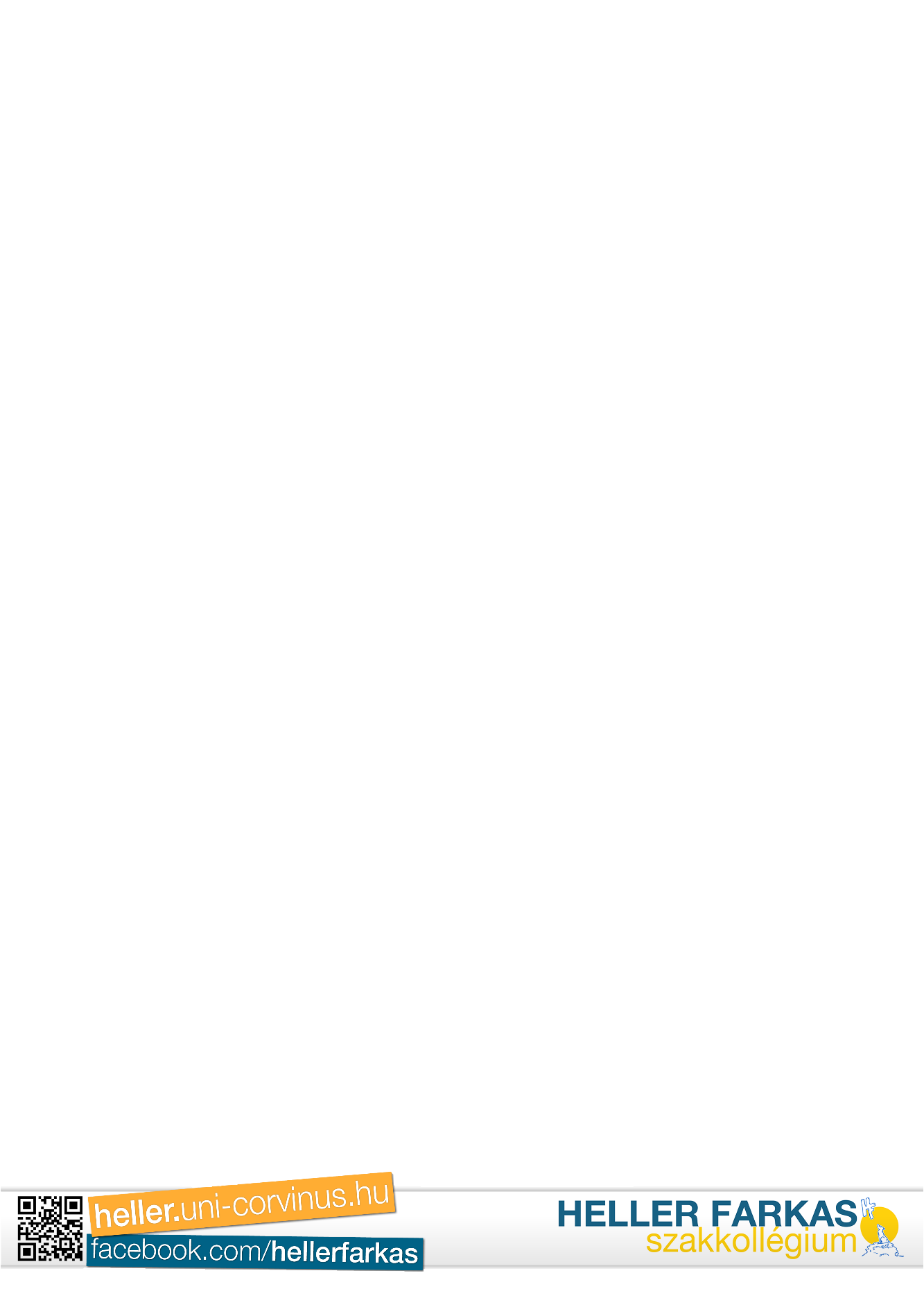 A Heller Pénzügyi Képzés szakkollégiumunk elsős kurzusa. Ez a kurzus ad egy kis ízelítőt nektek a Heller szakmai pilléréből, lehetőségetek van arra, hogy megnézzétek, hogyan is néz ki egy szakkolis kurzus. Hat darab előadással és szemináriummal készülünk nektek, melyek során olyan témákról hallhattok, mint a Játékelmélet, a Monetáris politika, a Spekuláció vagy a 2008-as válság. Az előadások a 4. héttől minden hétfőn 17:20-tól lesznek a C107-es teremben, a szemináriumoknak pedig kollégiumunk, a Farkaslak ad otthont! A kurzus végén lesz egy rövid vizsga is, ahol felteszünk néhány kérdést minden témából, de nem kell megijedni, nem lesz nehéz. Sőt, a kurzus sikeres teljesítése esetén igazolásunk plusz pontot ér ösztöndíjak (pl. köztársasági vagy kiemelt kari) vagy Erasmus pályázat elbírálásakor! A jelentkezéshez írd le egy word/pdf fájlba a nevedet, az e-mail címedet és a szakodat és válaszolj az alábbi kérdésekre. Továbbá azt is írd le, hogy a következő szeminárium időpontok közül melyik lenne jó neked (ha több is jó, kérlek mindet sorold fel!).Hétfő 19:10Kedd 19:10Szerda 15:30Csütörtök 17:20Csütörtök 19.10Az alábbi kérdések közül válassz ki 5 darabot, és válaszolj rájuk kb. 8-10 sorban. A kérdésekre (egy kivételével) nincs jó válasz, vitasd meg a gondolataidat, ötleteidet a többiekkel, írd le, hogy mire jutottál és küldd el a kiss.tamara@heller.uni-corvinus.hu e-mail címre szeptember 29. 23:59-ig!   Kell-e egyetemi tandíj?Miért adózunk?Milyen a rossz marketing?Piaci vagy állami egészségügy?Egy Hadnagy Udvaros Ferenc sokkal kevesebbet ér, mint egy Utász Szabó Dénes, ez tiszta sor. De vajon egy Gyalogos Báthory Péter többet ér-e bármelyiküknél?Menni vagy itthon maradni?Logikai feladvány:A Heller Farkas Elsős verseny 9 feladatból állt, és elég szoros verseny alakult ki az első négy helyezett, Anna, Balázs, Csongor és Dávid között. Mind a négyen különböző szakról jöttek (Alkalmazott közgazdaságtan, Gazdaságinformatika, Pénzügy-számvitel és Emberi Erőforrások a négy szak), és az utolsó négy feladat közül különböző lett nekik hibátlan. Az eredményhirdetés előtt összekeveredtek a lapok, így ezek az információk alapján kell megfejteni a sorrendet:1. Anna és a negyedik helyezett közül az egyikőjüknek a nyolcadik feladat sikerült hibátlanul, a másik Alkalmazott Közgazdaságtan szakról jött.2. Aki az első helyen végzett, az kettővel korábbi feladatot oldott meg hibátlanul, mint az, aki a második helyen végzett.3. Csongor Pénzügy számvitel szakos. 4. Anna eggyel vagy többel későbbi feladatot oldott meg hiba nélkül, mint az, aki Alkalmazott közgazdaságtan szakról jött.5. Anna gazdinfós.6. Balázs nem a harmadik helyen végzett.7. A pénzügy számvitel szakos tanulónak korábbi feladat lett tökéletes, mint az alkalmazott közgazdaságtan szakosnak.Hányadik helyen végzett az Emberi Erőforrások szakos tanuló és melyik feladat lett neki hibátlan? Köszönjük a figyelmedet, várjuk a válaszaidat! :)  